DORADCA ZAWODOWY POMOŻE CI: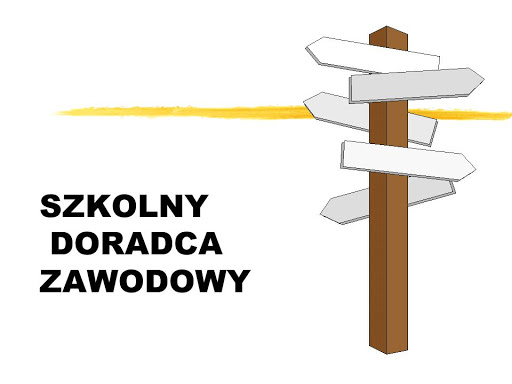 Wskazać w jaki sposób Twoje mocne strony, talenty możesz wykorzystać            w planowaniu dalszej edukacji, kariery zawodowej;Otrzymać informacje na temat wybranych zawodów, aktualnych wymagań rynku pracy, systemu edukacji, możliwości dalszego kształcenia;Planować swoją dalszą edukację oraz karierę zawodową.Doradca zawodowy w naszej szkole to Pani Jadwiga Olearczyk – Hytroś, która zaprasza na indywidualne konsultacje do sali nr. 14 (przy sali gimnastycznej), po wcześniejszym umówieniu się na spotkanie. 